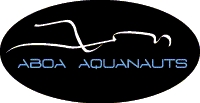 Aboa Aquanauts ry:n toimintakertomus vuodelta 2020Aboa Aquanauts rytukholmankatu 1A 24 20200 TURKU rek. no. 194780 Yleistä Seuralla oli viidennentoista toimintavuotensa lopussa noin 100 jäsentä. Seuran toiminta painottui edelleen vahvasti perheiden yhteiseen sukellustoimintaan. Seura on säilyttänyt jäsenyytensä Sukeltajaliitto ry:ssä ja LiikU ry:ssä. Johtokunta Toimintakaudella seuran johtokunnan muodostivat Rami Kankare (puheenjohtaja), Jarno Suominen(rahastonhoitaja), Sami Kankare (jäsen asiat) Marjo Kajonen ja Robert Tunturi. Sääntömääräisessä syyskokouksessa  johtokunta supistui Mäkimaan  lopetettua seurassa. Johtokunta kokoontui noin kerran kahdessa kuukaudessa ”virallisesti” ja lisäksi asioista sovittiin sähköpostitse ja ”altaan reunalla”. Toiminta Harjoitusvuorot Harjoitus vuoroja seuralla on perinteisesti ollut Impivaaran hallilla sunnuntaisin 17.30-19.30. Koronan vuoksi harjoittelu on jäänyt hallilla vähiin.Seuran kesäleiri Rajoitusten puitteissa kuitenkin päästiin perinteiselle kesäleirille heinä-elokuun taitteessa, joka on vuoden kohokohta monelle lapselle/nuorelle.Aiempien vuosien tapaan seuran vuosittainen kesäleiri pidettiin saaristossa, tällä kertaa Kökarissa.Muu toiminta * Seuran jäsenistä tälle kaudelle ei saatu sukelluskursille tarvittavaa määrää* Kesän avovesikaudella sukelsimme ja snorklasimme satunnaisesti eri kohteissa. * seurasta muutama jäsen osallistui diversnight tapahtumaan 7,11 ja  20,9 perinteiseen Aware aurajoen puhdistukseen * Seuran pikkujoulut jouduttiin myös perumaan korona rajoitteiden taas tiukentuessaSeuran tapahtumista tiedotetaan Nimenhuuto-verkkopalvelussa osoitteessa http://abaq.nimenhuuto.com. Lisäksi seuralla on facebook-sivut Turku 2.3 2021  __________________________________Rami KankarePuheenjohtaja